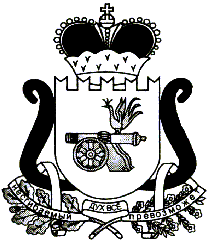         Контрольно-ревизионная комиссия муниципального образования«Ельнинский район» Смоленской областиЗАКЛЮЧЕНИЕ № 72по результатам проверки отчета об исполнении бюджета Коробецкого   сельского поселения Ельнинского района Смоленской области за 9 месяцев 2022 годаг. Ельня							                                   25.10.2022 г.Настоящее заключение к отчёту об исполнении бюджета Коробецкого сельского поселения Ельнинского района Смоленской области за 9 месяцев 2022 года подготовлено в соответствии со ст. 264.2 Бюджетного кодекса Российской Федерации, п. 1.15 Плана работы Контрольно - ревизионной комиссии муниципального образования «Ельнинский район» Смоленской области на 2022 год, Положением о бюджетном процессе в Коробецком сельском поселении Ельнинского района Смоленской области.  Анализ отчета об исполнении бюджета проведен в следующих целях: - сопоставление утвержденных показателей бюджета сельского поселения за 9 месяцев 2022 года с годовыми назначениями, а также с показателями за аналогичный период предыдущего года; - выявление возможных несоответствий (нарушений) и подготовка предложений, направленных на их устранение.   Анализ изменений параметров бюджета сельского поселения 
за 9 месяцев 2022 года	Решением Совета депутатов Коробецкого  сельского поселения Ельнинского района Смоленской области от 29.12.2021 г. № 21 «О бюджете Коробецкого  сельского поселения Ельнинского района Смоленской области на 2022 год и на плановый период 2023 и 2024 годов» общий объем доходов утвержден в сумме 8757,5 тыс. рублей (в том числе объем безвозмездных поступлений в сумме 5112,3 тыс. рублей), общий объем расходов в сумме 8757,5 тыс. рублей, дефицит (профицит) бюджета отсутствует. В течение отчетного периода в решение о бюджете один раз вносились изменения. В результате которых основные показатели бюджета сельского поселения составили: - по доходам в сумме 8757,5 тыс. рублей (в том числе объем безвозмездных поступлений в сумме 5112,3 тыс. рублей);-  по расходам в сумме 9029,3 тыс. рублей;- дефицит бюджета в сумме 271,8 тыс. рублей.Анализ исполнения бюджета сельского поселения за 9 месяцев 2022 годаИсполнение бюджета сельского поселения за 9 месяцев 2022 года представлено в Таблице № 1.Таблица № 1                                                                                                       (тыс. рублей)Бюджет сельского поселения за 9 месяцев 2022 года исполнен с превышением расходов над доходами (дефицитом бюджета) в сумме 1507,0 тыс. рублей. По итогам аналогичного отчетного периода прошлого года бюджет был исполнен с дефицитом.Анализ исполнения доходов бюджета сельского поселения за 9 месяцев 2022 года Уточненный бюджет сельского поселения на 2022 год по доходам исполнен в течение отчетного периода в сумме 7152,8 тыс. рублей или  на 81,7% по отношению к плановым бюджетным назначениям. По сравнению с аналогичным показателем прошлого года темпы его роста увеличились на 1372,7 тыс. рублей  (23,7%). Показатели  исполнения бюджета в разрезе источников доходов приведены в Таблице № 2.Таблица № 2                 							       (тыс. рублей)В общем объеме всех доходов сельского поселения налоговые и неналоговые поступления имеют удельный вес 46,7%. В отчетном периоде они исполнены в сумме 3340,9 тыс. рублей или на 91,7% к плановым бюджетным назначениям. Анализ этого показателя выявил увеличение темпов роста в сравнении с аналогичным отчетным периодом прошлого года на 1215,7 тыс. рублей, что составляет 57,2%.За 9 месяцев 2022 года исполнение по налоговым поступлениям сложилось в сумме 3264,1 тыс. рублей, что составило 89,5%  к годовым назначениям.  Их доля в структуре налоговых и неналоговых доходов составила 97,7%. За 9 месяцев 2022 года неналоговые доходы в бюджет Коробецкого  сельского поселения поступили в сумме 76,8 тыс. рублей в виде доходов, получаемых в виде арендной платы. Анализ исполнения доходной части бюджета сельского поселения за 9 месяцев 2022 года показал, что в общем объеме всех доходов по-прежнему преобладают безвозмездные поступления, это 53,3%. В отчетном периоде они исполнены в сумме 3811,9 тыс. рублей или на 74,6% по отношению к плановым бюджетным назначениям.  Анализ исполнения расходов бюджета сельского поселения за 9 месяцев 2022 года Исполнение бюджета сельского поселения по расходам за 9 месяцев 2022 года составило 5645,8 тыс. руб. или 62,5% по отношению к плановым бюджетным назначениям. Темпы роста показателя расходования бюджетных средств сельского поселения в отчетном периоде увеличились на 293,1тыс.руб. (на 5,5%), по сравнению с аналогичным периодом прошлого года. Бюджетные средства, запланированные к освоению в 4-м квартале 2022 года, составили  3383,5 тыс. рублей.  Сведения по исполнению расходной части бюджета сельского поселения в разрезе разделов (подразделов) приведены в Таблице № 3. Таблица № 3                                                  			                                (тыс.рублей)По разделу 0100 «Общегосударственные вопросы» исполнение бюджета составило 4562,6 тыс. рублей или 68,1% к плановым бюджетным назначениям. Удельный вес расходов по анализируемому разделу в структуре всех расходов сельского поселения составил в отчетном периоде 80,8%.     По разделу 0200 «Национальная оборона» исполнение составило 32,8 тыс. рублей или 44,4% по отношению к плановым бюджетным назначениям. Расходование бюджетных средств было осуществлено в полном объеме по подразделу 0203 «Мобилизационная и вневойсковая подготовка». Доля расходов по данному разделу в структуре всех расходов сельского поселения составила 0,6%.	  Освоение бюджетных средств по разделу 0300 «Национальная безопасность и правоохранительная деятельность» в отчетном периоде запланировано по подразделу 0310 «Защита населения и территории от чрезвычайных ситуаций природного и техногенного характера, пожарная безопасность» в сумме 10,0 тыс. рублей. Исполнения не было. 	  Раздел  0400 «Национальная  экономика» за 9 месяцев 2022 года был исполнен в сумме 745,1 тыс. рублей или на 43,4% к плановым бюджетным назначениям. По сравнению с прошлым годом темпы роста расходов в этом разделе сократились на 121,8 тыс. рублей или на 14,1%. Доля анализируемого раздела в общем объеме расходов сельского поселения за отчетный период составила 13,2%.	  По разделу 0500 «Жилищно-коммунальное хозяйство» исполнение в отчетном периоде  составило 115,3 тыс. рублей или 54,4% по отношению к плановым бюджетным назначениям, что в структуре всех расходов сельского поселения занимает долю в 2,0%.   По разделу 0700 «Образование» исполнение расходной части бюджета осуществлялось по подразделу 0706 «Высшее образование» и составило 17,0 тыс. рублей или 50,0%  к плановым назначениям. Удельный вес данного раздела в общем объеме расходов за 9 месяцев 2022 года составляет 0,3%. По разделу 1000 «Социальная политика» исполнение в отчетном периоде  составило 173,0 тыс. рублей или 60,1% по отношению к плановым бюджетным назначениям, что в структуре всех расходов сельского поселения занимает долю в 3,1%. 	 В соответствии с требованиями ч. 5 ст. 264.2 Бюджетного кодекса Российской Федерации отчет об исполнении бюджета Коробецкого  сельского поселения Ельнинского района Смоленской области за 9 месяцев 2022 года утвержден Постановлением Администрации Коробецкого сельского поселения Ельнинского района Смоленской области от 19.10.2022 г. № 49, с общим объемом доходов 7152830 руб. 49 коп., с общим объёмом расходов 5645757 руб. 10 коп., с профицитом  бюджета 1507073 руб. 39 коп., что соответствует данным, установленным в ходе проведения экспертизы, а так же данным отчета об исполнении бюджета Коробецкого сельского поселения Ельнинского района Смоленской области по состоянию на 01.10.2022 года.	 По итогам отчетного периода просроченной и долгосрочной кредиторской задолженности нет, обязательств по судебным решениям и исполнительным документам не возникло.Отчет об исполнении бюджета Коробецкого сельского поселения Ельнинского района Смоленской области за 9 месяцев 2022 года не требует доработки. В связи с чем, Контрольно – ревизионная комиссия муниципального образования  «Ельнинский район» Смоленской области рекомендует Совету депутатов Коробецкого сельского поселения принять к сведению отчет об исполнении бюджета Коробецкого сельского поселения Ельнинского района Смоленской области за 9 месяцев 2022 года.Инспектор  Контрольно-ревизионной Комиссии  муниципального   образования «Ельнинский район» Смоленской области    	                                               Е.П. Ковалева НаименованиеИсполнено за 9 мес. 2021г2022 год2022 год2022 год2022 годНаименованиеИсполнено за 9 мес. 2021гПланИсполнение  (%)к плануТемпы роста (%)к 9 мес. 2021г.Всего  доходов, в том числе:5780,18757,57152,881,7123,7Налоговых  и неналоговых поступлений2125,93645,23340,991,7157,2Безвозмездных поступлений3654,25112,33811,974,6104,3Всего расходов5352,79029,35645,862,5105,5Дефицит (профицит)-427,4271,81507,0--НаименованиеИсполненоза 9 мес. 2021г2022 год2022 год2022 год2022 год2022 год2022 год2022 годНаименованиеИсполненоза 9 мес. 2021гПланИсполнениеИсполнениеИсполнениеТемпы ростаТемпы ростаУдельный вес в общем показателеНаименованиеИсполненоза 9 мес. 2021гПланза 9 мес. 2022к плану(%)Неосвоенные средства « - » превышение(абсол)к 9 мес. 2021г.(%)к 9 мес. 2021г.Удельный вес в общем показателеИтого  доходов, в том числе:5780,18757,57152,881,71604,7+1372,7123,7100,0Всего налоговых и неналоговых поступлений:2125,73645,23340,991,7304,3+1215,7157,246,7Налоговых поступлений, в т.ч.:2125,73645,23264,189,5381,1+1138,4153,697,7Налог на доходы физических лиц291,8462,2398,786,363,5+106,8136,612,2Доходы от уплаты акцизов по подакцизным товарам (продукции)1124,51552,41335,486,0217,0+210,9118,840,9Единый сельскохозяйственный налог-0,0-0,90,00,0-0,90,00,0Налог на имущество физических лиц 16,076,647,161,529,5+31,1294,41,4Земельный налог693,61554,01483,895,570,2+790,2213,945,5Неналоговых поступлений, в т.ч.:0,00,076,80,0-76,8+76,80,02,3Доходы, получаемые в виде арендной либо иной платы за передачу в возмездное пользование государственного и муниципального имущества (за искл. имущества гос.мун. унитарных предприятий)0,00,076,80,0-76,8+76,80,0100,0Всего безвозмездных  поступлений:3654,25112,33811,974,61300,4+157,7104,353,3Дотации бюджетам сельских поселений на выравнивание бюджетной обеспеченности3629,85038,43779,175,01259,3+149,3104,199,1Субвенции бюджетам сельских поселений на осуществление первичного воинского учета на территориях, где отсутствуют военные комиссариаты24,473,932,844,441,1+8,4134,40,9НаименованиеИсполненоза 9 мес. 2021г.2022 год2022 год2022 год2022 год2022 год2022 год2022 годНаименованиеИсполненоза 9 мес. 2021г.ПланИсполнениеИсполнениеИсполнениеТемпы ростаТемпы ростаУдельный вес в общем показателеНаименованиеИсполненоза 9 мес. 2021г.Планза 9 мес. 2022г.% (относ) планаНеосвоенные средства « - » превышение(абсол.)к 9 мес. 2021г.% (относ)к 9 мес. 2021г.Удельный вес в общем показателеИтого  расходов, в том числе:5352,79029,35645,862,53383,5+293,1105,5100,00100 «Общегосударственные вопросы», в т.ч.:4182,36695,44562,668,12132,8+380,3109,180,80102 «Функционирование высшего должностного лица субъекта РФ и муниципального  образования»376,0605,0407,167,3197,9+31,1108,38,90104 «Функционирование Правительства РФ, высших исполнительных органов государственной власти субъектов РФ, местных администраций»  3774,65944,54029,867,81914,7+255,2106,888,30106 «Обеспечение деятельности финансовых, налоговых и таможенных органов и органов финансового (финансово-бюджетного) надзора»31,731,931,9100,00,0+0,2100,60,70107 «Обеспечение проведения выборов (референдумов)»0,094,093,899,80,2+93,80,02,10111 «Резервные фонды»0,020,00,00,020,00,00,00,00200 «Национальная оборона»24,473,932,844,441,1+8,4134,40,60203 «Мобилизационная и вневойсковая подготовка»24,473,932,844,441,1+8,4134,4100,00300 «Национальная безопасность и правоохранительная деятельность»9,010,00,00,010,0-9,00,00,00310 «Защита населения и территории от чрезвычайных ситуаций природного и техногенного характера, пожарная безопасность»9,010,00,00,010,0-9,00,00,00400 «Национальная экономика», в т.ч.: 866,91716,2745,143,4971,1-121,885,913,20409 «Дорожное хозяйство (дорожные фонды)» 866,91715,2745,143,4970,1-121,885,9100,00412 «Другие вопросы в области национальной экономики»0,01,00,00,01,00,00,00,00500 «Жилищно-коммунальное хозяйство», в т.ч.:75,7211,8115,354,496,5+39,6152,32,00502 «Коммунальное хозяйство»65,6120,034,028,386,0-31,651,829,50503 «Благоустройство»10,191,881,388,610,5+71,2805,070,50700 «Образование»34,034,017,050,017,0-17,050,00,030706 «Высшее образование»34,034,017,050,017,0-17,050,0100,01000 «Социальная политика», в т.ч.:160,4288,0173,060,1115,0+12,6107,93,11001 «Пенсионное обеспечение»160,4288,0173,060,1115,0+12,6107,9100,0